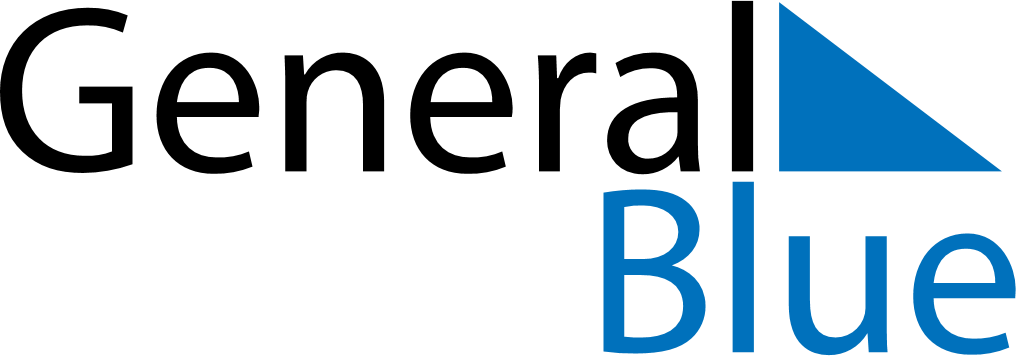 February 1960February 1960February 1960February 1960February 1960SundayMondayTuesdayWednesdayThursdayFridaySaturday1234567891011121314151617181920212223242526272829